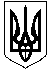 УКРАЇНА ЖИТОМИРСЬКА ОБЛАСТЬНОВОГРАД-ВОЛИНСЬКА МІСЬКА РАДАРІШЕННЯдвадцять восьма сесія							  сьомого скликаннявід               №  Про внесення змін до рішення міської ради від 23.12.2016 року №215 ,,Про  програму реалізації заходів на виконання ,,Конвенції ООН  про права дитини“ на 2017-2021 роки“     Керуючись пунктом 22 частини першої статті 26 Закону України ,,Про місцеве самоврядування в Україні“, Конвенцією про права дитини, законами України ,,Про охорону дитинства“, „Про забезпечення організаційно-правових умов соціального захисту дітей-сиріт та дітей, позбавлених батьківського піклування “, враховуючи рішення міської ради від 01.11.2018 року №562 ,,Про добровільне приєднання територіальних громад сіл Майстрівської сільської ради до Новоград-Волинської міської об’єднаної територіальної громади“, з метою забезпечення оптимального функціонування цілісної системи захисту прав дітей, міська радаВИРІШИЛА:       1.  Інформацію про хід виконання у 2018 році Програми реалізації заходів на виконання ,,Конвенції ООН про права дитини“ на 2017-2021 роки, взяти до уваги.       2. Внести зміни до рішення міської ради від 23.12.2016 року №215 ,,Про програму реалізації заходів на виконання ,,Конвенції ООН  про права дитини “ на 2017-2021 роки“, а саме:       2.1. Назву ,,Програма реалізації заходів на виконання ,,Конвенції ООН  про права дитини“ на 2017-2021 роки“ змінити назвою ,,Програма реалізації заходів на виконання ,,Конвенції  про права дитини “ на 2017-2021 роки“.       2.2. Пункти 3,4  рішення  викласти у новій редакції:      ,,3. Виконавчим органам міської ради:  департаменту праці та соціального захисту населення міської ради (Хрущ Л.В.), управлінню освіти і науки міської ради (Ващук Т.В.), міському центру соціальних служб для сім’ї, дітей та молоді (Лапинська А.А.), управлінню у справах сім’ї, молоді, фізичної культури та спорту міської ради (Циба Я.В.), відділу з питань охорони здоров’я  та медичного забезпечення міської ради (Дутчак Л.Р.), відділу культури і туризму міської ради (Заєць Л.В.), відділу інформації та зв’язків з громадськістю міської ради (Талько О.М.) щорічно  до 1 грудня інформувати службу у справах дітей управління у справах сім`ї, молоді, фізичної культури та спорту міської ради про хід виконання Програми“.     ,,4.Службі у справах дітей управління у справах сім`ї, молоді, фізичної культури та спорту міської ради (Лойко Н.О.) інформувати міську раду про хід виконання Програми щороку в грудні місяці“.       3. Зміни назв виконавчих органів міської ради відповідно до підпункту 2.2. цього рішення застосовувати в тексті Програми у всіх відмінках.       4. Це рішення набирає чинності з 01.01.2019 року.       5. Контроль за виконанням рішення покласти на постійні комісії міської ради з питань соціальної політики, охорони здоров’я, освіти, культури та спорту (Федорчук В.Г.),  з питань депутатської етики, дотримання законності та охорони прав і свобод громадян (Рассадін А.О.) та заступника міського голови  Гвозденко О.В.Міський голова					                                 В.Л.Весельський